OSNOVNA ŠKOLA VRPOLJEVrpoljačka cesta 15322 000 Šibenik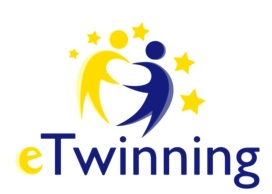 SUGLASNOST RODITELJASuglasan sam da moje dijete ___________________________________________________________________________(ime i prezime djeteta)sudjeluje u projektima i aktivnostima eTwinninga te svojim potpisom dajem izričitu privolu OŠ Vrpolje da koristi osobne podatke mog djeteta, fotografije i video snimke, te da ih objavljuje na službenim stranicama projekta, web stranici škole, tiskovnim medijima i ostalim platformama na Internetu, a isključivo i samo u svrhu promicanja škole, aktivnosti učenika i projekta za vrijeme trajanja projekta, te se navedeni podaci u drugu svrhu ne smiju koristiti.          Dozvoljavam da se fotografije, video zapisi i druge snimke  na kojima je moje dijete mogu biti korištene, objavljivane i / ili umnožavane, od strane partnerskih škola i / ili nacionalnih agencija u promotivnim materijalima.           Sa svim prikupljenim podacima postupat će se sukladno Općoj uredbi za zaštitu osobnih podataka (GDPR) i Zakonu o provedbi Opće uredbe o zaštiti osobnih podataka (sukladno članku 6.,stavku 1. točka a. Opće uredbe o zaštiti podataka (GDPR) 2016/679, te odredbama Zakona o provedbi  Opće uredbe o zaštiti podataka od 25. svibnja 2018.).           Poznato mi je da imam pravo ostvariti uvid u prikupljene osobne podatke, te ukoliko je moguće, na ispravak netočnih podataka i prijenos istih, kao i da imam pravo u bilo kojem trenutku povući svoju privolu  za određenu svrhu obrade podnošenjem pisanog zahtjeva u tajništvo OŠ VrpoljeU _________________ dana ____________________ ,____________. godine________________________________________Potpis roditelja/skrbnika